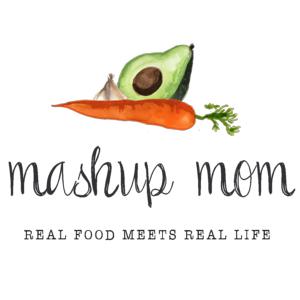 Your ALDI Shopping List (through 10/13)Dairy & refrigeratedDozen Goldhen large eggs, $1.00 (Weds, Thurs)
Friendly Farms sour cream, $.99 (Sun, Tues)
12 oz Happy Farms shredded sharp cheddar, $2.59 (Sun, Tues, Thurs)
9 oz Priano refrigerated three cheese tortellini, $1.99 (Fri)
Priano shredded Parmesan, $1.99 (Thurs, Fri)
8 oz block Happy Farms mozzarella, $1.99 (Fri)GrocerySpecially Selected French baguette, $1.69 (Fri)
32 oz box Chef’s Cupboard chicken broth, $1.29 (Weds)
Can Chef’s Cupboard chicken broth, $.49 (Fri)
16 oz Specially Selected salsa of choice, $1.99 (Sun)
Clancy’s restaurant style tortilla chips, $1.49 (Sun, Tues)
Packet of Casa Mamita taco seasoning, $.29 (Sun)
Can Casa Mamita refried beans, $.79 (Tues)
El Milagro flour tortillas, $.95 (Sun)
Happy Harvest canned corn, $.49 (Tues)
Can of Dakota’s Pride chickpeas (garbanzo beans), $.69 (Mon)
Can of Dakota’s Pride black beans, $.69 (Tues)Meat4.5 lbs boneless skinless chicken breast, $7.61 (Sun, Mon, Tues, Weds)Produce3 lbs Gala apples, $1.59 (Mon, Weds)
3 lbs navel oranges, $2.19 (Sun, Tues)
1 lb red grapes, $.99 (Mon)
Cantaloupe, $1.79 (Thurs)
3 hearts of romaine, $1.99 (Mon, Weds)
Two 8 oz bags spinach, $2.38 (Weds, Thurs, Fri)
16 oz broccoli crowns, $1.69 (Mon, Fri)
Three packs 8 oz mushrooms, $4.47 (Mon, Weds, Thurs)
Bunch green onions, $.99 (Tues, Weds)
3 lbs yellow onions, $1.99 (Sun, Mon, Thurs, Fri)
3 heads garlic, $1.49 (Tues, Weds, Thurs, Fri)
24 oz bite size medley potatoes, $1.79 (Thurs)
1 sweet potato, $.89 (Mon)
3 pack multicolored bell peppers, $3.69 (Tues, Fri)
2 pints grape tomatoes, $1.98 (Sun, Tues, Fri)
2 avocados, $1.98 (Sun, Tues)Total: $60.90Note: The days(s) on the shopping list show which meal(s) an item will be used in – If you’re skipping a night; easily delete the items you don’t need to purchase.ALDI Meal Plan week of 10/14/18 – Find the recipes at MashupMom.comALDI Meal Plan week of 10/14/18 – Find the recipes at MashupMom.comSundaySlow cooker salsa chicken, oranges, chipsMondaySheet pan chicken + harvest vegetable dinner salad, grapesTuesdayLoaded baked chicken nachos, orangesWednesdayThe chicken and the egg soup, salad, applesThursdaySpinach mushroom muffin tin mini frittatas, potatoes, cantaloupeFridayRoasted vegetable tortellini bake, baguetteSaturdayLeftovers – pizza night – eat out – or date night